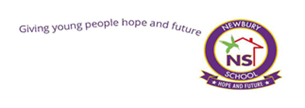 Newbury SchoolSocial, Moral, Spiritual, Cultural (SMSC) PolicyIntroductionWe recognise that the development of pupils, spiritually, morally, socially and culturally plays a significant part not only in their ability to learn and achieve but in their ability to relate fully to and have the ability to access the world they live in. We therefore aim to provide an education that provides children with opportunities to explore and develop their own values and wider British values, whilst recognising that those of others may differ. Beliefs, spiritual awareness, high standards of personal behaviour including a positive caring attitude towards other people, an understanding of their social and cultural traditions and an appreciation of the diversity and richness of other cultures are all critical skills and dispositions that we nurture, encourage and develop through our subject and wider curriculum.All curriculum areas have a contribution to a child’s spiritual, moral, social and cultural development and opportunities for this will be planned in each area of the curriculum. Belief values, principles and spirituality will be explored across the curriculum. The integrity and spirituality of faith backgrounds will be respected and explored. The diversity of spiritual traditions will be recognised, and pupils will be given access to alternative views.All adults will model and promote socially responsible behaviour, treating all people as valuable individuals and showing respect for pupils and their families and stakeholders. Children should learn to differentiate between right and wrong in as far as their actions affect other people. They will be encouraged to value themselves and others.Children should understand their rights and accept their responsibilities and the need to respect the rights of others. School expectations and values should promote responsible behaviour. All curriculum areas should seek to use illustrations and examples drawn from as wide a range of cultural contexts as possible. This will be reflected in the teacher’s planning and learning resources. AimsWe aim to ensure:That everyone within the school is aware of our values and principles.A consistent approach to the delivery of SMSC issues through the curriculum and the general life of the school.That a student’s education is set within the context that is meaningful and appropriate to their age, ability and background.That students have a good understanding of their responsibilities and how to exercise themThrough classroom activities and dialogue in the wider curriculum we will give the students opportunities to:Share their achievements and successes with othersTalk about personal experiences and feelings.Express and clarify their own ideas and beliefs.Speak about difficult events, e.g. bullying, death etc. Explore relationships with friends/family/others.Consider the needs and behaviour of others. Show empathy.Develop self-esteem and a respect for others. Develop a sense of belonging.Develop the skills and attitudes that enable students to develop socially, morally, spiritually and culturally e.g. empathy, respect, open-mindedness, sensitivity, critical awareness etc.All curriculum areas provide opportunities to:Listen and talk to each other.Develop an awareness of treating all as equals, accepting people who are different because of SEND.Agree and disagree.Experience good role models.Take turns and share ideas, equipment and peers the opportunity to contributeWork co-operatively and collaboratively.Vote All curriculum areas plan & provide opportunities to cultivate:Spiritual DevelopmentSustain their self-esteem in their learning experience.Develop their capacity for critical and independent thought.Foster their emotional life and express their feelings.Experience moments of stillness and reflection.Discuss their beliefs, feelings, values and responses to personal experiences.Form and maintain worthwhile and satisfying relationships.Reflect on, consider and celebrate the wonders and mysteries of life.Moral DevelopmentRecognise the unique value of each individual.Listen and respond appropriately to the views of others.Gain the confidence to cope with setbacks and learn from mistakes.Take initiative and act responsibly with consideration for others.Distinguish between right and wrong.Show respect for the environment.Make informed and independent judgments.Take action for justice.Social DevelopmentDevelop an understanding of their individual and group identity.Helping others in the school and wider community.Cultural DevelopmentRecognise the value and richness of cultural diversity in Britain.Develop an understanding of the UK’s local, national, European, Commonwealth and global dimensions.Practical activities to develop SMSC will include:Working together in different groupings and situations.Encouraging the students to behave appropriately at break/lunch times.Taking responsibility e.g. learner voiceEncouraging teamwork in all group activities.Showing appreciation of the performances of other students regardless of ability.Meeting people from different cultures and countries.Participation in a variety of different educational visits.Participation in live performances.Use of assembly themes to explore important aspects of our heritage and other cultures e.g. festival days and national celebrations.Studying the ‘Arts’ from different cultures supported by visits from writers and artists and participating in workshops.Opportunities for the students to hear and see live performances by professional actors, dancers and musicians.Opportunities to make and evaluate food from other countries.Studying the contributions to society that certain famous, historical and influential people have made.Links with the wider communityVisitors are welcomed into our school.The development of strong home-school communication routes is regarded as very important, enabling parents/carers and teachers to work in an effective partnership to support the students.Students will be taught to appreciate and take responsibility for their local environment.Promoting British ValuesThrough our SMSC Policy, Newbury School will aim to:enable students to develop their self-knowledge, self-esteem and self-confidenceenable students to distinguish right from wrong and to respect the civil and criminal law of Englandencourage students to accept responsibility for their behaviour, show initiative, and to understand how they can contribute positively to the lives of those living and working in the locality of the school and to society more widelyenable students to acquire a broad general knowledge of and respect for public institutions and services in Englandfurther tolerance and harmony between different cultural traditions by enabling students to acquire an appreciation of and respect for their own and other culturesencourage respect for other peopleencourage respect for democracy and support for participation in the democratic processes, including respect for the basis on which the law is made and applied in England.The list below describes the understanding and knowledge expected of students as a result of the school promoting fundamental British values:an understanding of how citizens can influence decision-making through the democratic processan appreciation that living under the rule of law protects individual citizens and is essential for their wellbeing and safetyan understanding that there is a separation of power between the executive and the judiciary, and that while some public bodies such as the police and the army can be held to account through Parliament, others such as the courts maintain independencean understanding that the freedom to choose and hold other faiths and beliefs is protected in lawan acceptance that other people having different faiths or beliefs to oneself (or having none) should be accepted and tolerated, and should not be the cause of prejudicial or discriminatory behaviouran understanding of the importance of identifying and combatting discrimination.Monitoring and EvaluationProvision for SMSC is monitored and reviewed on a regular basis. This is achieved by:Regular discussions at staff meetings.Audit of policies and Schemes of Work, including the school’s approach to collective reflection.Morning tutorialsSocial Emotional Mental Well-being (SEMWB) programmeSMSC themed monthsWorkshops from external organisationsName:antonique watsonPosition:principalDate:march 2023Next review datemarch 2024authorised by:to be ratified